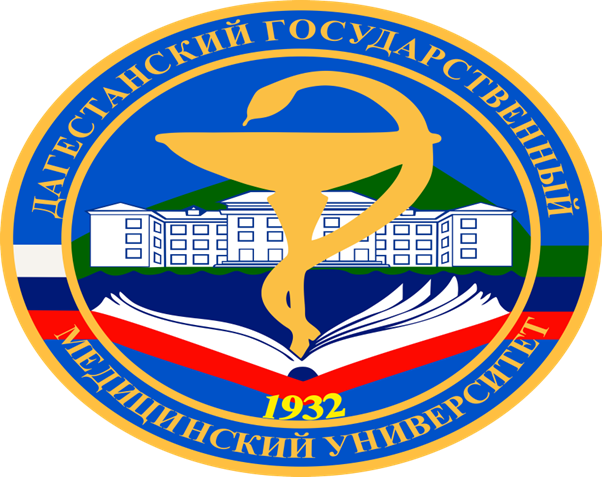 МИНИСТЕРСТВО ЗДРАВООХРАНЕНИЯРОССИЙСКОЙ ФЕДЕРАЦИИДАГЕСТВНСКИЙ ГОСУДАРСТВЕННЫЙ МЕДИЦИНСКИЙ УНИВЕРСИТЕТОБЪЕДИНЕННЫЙ СОВЕТ ОБУЧАЮЩИХСЯПовестка дняОб утверждении состава Объединенного Совета Обучающихся.Докл. Магомедов М.Н.Роль студенческого самоуправления в образовательной деятельности вуза.Докл. Абусинова З.И.Пути повышения качество образования.Докл. Магомедов М.Н.Разное.                Пред. ОСО                                                                       М.Н. Магомедов                Проректор по ОС и СВР                                                Р.К. Шахбанов